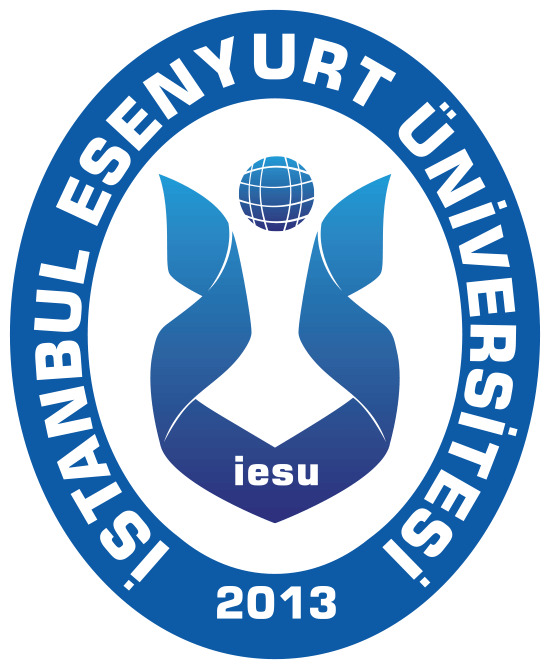 YAŞAM AKTİVİTELERİ (YAŞAM MODELİ)1.  GÜVENLİ ÇEVRE SAĞLAMA VE SÜRDÜRME AKTİVİTESİMENTAL DURUM       Bilinci:  ( ) Açık	(  ) Bulanık	( ) KapalıDUYU ORGANLARI-Tat Alma:       Tat alma duyusu: Var:….Yok:……Tanımlayınız:….ENFEKSİYON RİSKİEnfeksiyon riski:   Hayır (  )	Evet (  )	Tanımlayınız…IV tedavi/tüp/dren:  Hayır (  )	Evet ( )AĞRIAğrı / Rahatsızlık: Hayır…….Evet……Başlangıcı……….….Süresi…………Ağrıyı azaltan faktörler:…………..........................Ağrıyı arttıran faktörler:…………………………..DÜŞME RİSKİ  Değerlendirme ZamanıO İlk Değerlendirme     O Post-Operatif Dönem     O Hasta Düşmesi     O Bölüm Değişikliği     O Durum DeğişikliğiTOPLAM .............İLETİŞİMHasta kiminle yaşıyor?.......................İletişim şekline göre birey: İçe dönük ( ) Dışa dönük ( ) İyimser ( ) Karamsar ( ) Kendisi ile barışık ( )İletişim kurabilmek için herhangi bir araç-gerece (yazı tahtası, işitme cihazı, iletişim kartları) gereksinimi var mı? Hayır....  Evet.... Tanımlayınız:…Konuşmayı engelleyecek bir sorunu var mı ya da bir girişim, tedavi uygulanmış mı? (disfazi, afazi, yüz travması, endotrekeal entübasyon, antideprasan ilaçlar vb.) Hayır.... Evet.... Tanımlayınız:……………………………Birey sorulan sorulara uygun yanıtlar veriyor mu? Hayır.... Evet.... Tanımlayınız:……………………………Birey iletişim sırasında göz teması kuruyor mu? Hayır.... Evet.... Tanımlayınız:……………………………Kaygı, kızgınlık, umutsuzluk, öfori gibi iletişimi etkileyen emosyonel bir durumu var mı? Hayır.... Evet.... Tanımlayınız:………..3. SOLUNUMSOLUNUM SİSTEMİ:Solunum Hızı:………./Dk. Abdominal…….Diyafragmatik……Derinliği:	Yüzeyel….  Derin…. Normal solunumunu sürdürebiliyor mu? Hayır………….Evet…………..Geçmişte solunumla ilgili her hangi bir problemi mevcut mu? Hayır……..Evet……..Tanımlayınız……………….Öksürük: Yok ……….. Var…….. Tanımlayınız…………Balgam çıkarıyor mu? Hayır…Evet… Göğüs ağrısı: Yok ……Var………… Siyanoz: Yok …………Var…………Tırnak rengi:……………Hemoptizi: Yok ……….Var…………Solunum türü: Apne ( ) Bradipne ( ) Takipne ( ) Hiperpne ( ) Hipopne( ) Hiperventilasyon ( ) Hipoventilasyon ( ) Kusmual Solunum ( ) Cheyne-Stokes Solunum ( ) Dispne ( ) Hipoksi ( ) Anoksi ( )KARDİYOVASKÜLER SİSTEM:Nabız Hızı: Radyal:………. /dk  Apikal…	/dk.Nabız ritmi: Düzenli……………Düzensiz………....Kan Basıncı: ….mmHg	4.BESLENMEBoy:…………cm. Kilo:…………kg. Genel görünümü: Kaşektik( ) Zayıf ( ) Normal kilolu( ) Obez( )Günlük öğün sayısı:……………………….Son altı ayda kilo aldı mı? Evet (lütfen belirtiniz)……….Hayır…….Bilinmiyor……Son altı ayda istemsiz kilo verdi mi? Evet (lütfen belirtiniz)….... Hayır..….Bilinmiyor…..İştahını nasıl tanımlıyor? İyi….Yetersiz….Kötü…..Herhangi bir diyet sınırlaması var mı? (Hastanın kendisinin uyguladığı / Hekimin önerdiği)Hayır…Evet...Tanımlayınız……….....Aşağıdaki durumlarla ilgili bir sorunu var mı?Bulantı:Hayır…..Evet….                                               Kusma:Hayır…..Evet….Yutma:	Hayır…..Evet….Tanımlayınız.......................   Çiğneme: Hayır…..Evet….Tanımlayınız…………………Beslenme şekli: (  ) Oral	(  ) Enteral	( ) ParenteralBeslenmeyi Engelleyen Faktörler: ( ) Oral Lezyonlar  (  ) Ameliyat  (  )Yutma Güçlüğü (  ) Bilinç Durumu (  )Fiziksel Güçsüzlük ( ) Diğer………………………………5.BOŞALTIMBAĞIRSAK BOŞALTIMI:Konstipasyon: Hayır….Evet…..Sıklık………………. Tanımlayınız ……………Süre:………..Diyare: Hayır….Evet…..Sıklık………………. Tanımlayınız ……………Süre:……….............İDRAR BOŞALTIMI:Son bir ay içinde idrar alışkanlığında değişim oldu mu? Hayır….Evet:…….Artma:……Azalma:……Süre:…………….İdrarın özelliği:Sıklık (Kez/Gün)…….......... Görünümü: Berrak….. Bulanık …..Rengi: Amber/saman…… Koyu sarı….6.KİŞİSEL TEMİZLİK VE GİYİNMEHİJYEN ALIŞKANLIKLARI:-El yıkama:	Sıklık…… Sorun: Hayır….Evet….Tanımlayınız………………………..-Yüz temizliği:	Sıklık…… Sorun: Hayır….Evet….Tanımlayınız………………………..-Ayak bakımı:	Sıklık…… Sorun: Hayır….Evet….Tanımlayınız………………………..GİYİNME/KUŞANMA ALIŞKANLIKLARI:Giysilerin görünümü: Temiz………..Kirli……………….Giyinme/soyunmada zorluk çekiyor mu?: Hayır….Evet……DERİ MUAYENESİ:Sıcak….Soğuk….Nemli….Kuru……Turgor: Normal..….Dehidrate….......Diğer.............….Renk: Soluk…. Pembe…. Siyanotik…. Sarı…. Diğer..............Basınç Yarası: Yeri:………………Büyüklüğü:…………………Görünümü:……………….Evresi:………………….....Ödem: Yeri:……………………...Büyüklüğü:…………….........Görünümü:………………………Kızarıklık: Yeri:………………….Büyüklüğü:……………….....Görünümü:………………………MUKOZ MEMBRAN:Ağız: Nemli…. Kuru….	Renk: Beyaz:………Soluk:………Pembe:……..Kırmızı:…………Siyanoze:…………Diş: Sorun var mı? (çürük, dolgu, protez vb? ): Hayır…Evet…Tanımlayınız...………………Diş Eti: Sorun var mı? (kızarıklık, kanama, çekilme vb.): Hayır…Evet…Tanımlayınız...……Dil: Sorun var mı? (kuru, kırmızı, paslı, çatlak, beyaz vb.): Hayır…Evet…Tanımlayınız...….Dudak: Sorun var mı? (kuru, kırmızı, çatlak, beyaz vb.): Hayır…Evet…Tanımlayınız...…….Göz: Kızarıklık, kaşıntı, akıntı vb. sorun var mı? Hayır…Evet…Tanımlayınız...……………..Kulak: kaşıntı, akıntı vb. sorun var mı? Hayır…Evet…Tanımlayınız...……………………….Burun: Kızarıklık, tahriş vb. sorun var mı? Hayır…Evet…Tanımlayınız...……………………7.VÜCUT SICAKLIĞININ KONTROLÜVücut sıcaklığı:…….  °C; Oral…..Rektal…..Aksillar……Timpanik……..Temporal……….Hasta ortam/çevre sıcaklığına uygun giysiler giymiş miydi? Evet….Hayır….8.HAREKETGenel yaşam tarzı: Aktif….Sedanter (Sakin)….................................Harekette zorlanma: Hayır…. Evet…. Tanımlayınız (zamanı, yeri )………......................Hareket etmesini engelleyen herhangi bir fiziksel/mental engeli	var mı? Hayır……..Evet………Tanımlayınız…Düzenli olarak egzersiz/spor yapıyor mu? (yürüyüş, yüzme vb.) Hayır…Evet…Tanımlayınız………..............Yorgunluk hali: Hayır…. Evet…. Ekstremite kaybı: Hayır…. Evet…..Yeri……....Hasta kendi kendine kolaylıkla hareket edebiliyor mu?(Dönme, Yürüme) Evet….Hayır….Denge: Normal……Ayakta duramama……Sendeleme…….Postür:   Normal….Kifoz….Lordoz….Diğer:........................Hasta bireyin hareketini destekleyen yardımcı araçlar: (Baston, koltuk değneği, yürüteç, vb.) Hayır...Evet…Tanımlayınız………..Dinlenme sırasında basınç bölgelerinin desteklenmesi gerekir mi? Hayır…….Evet…………Tanımlayınız……………Tremor: Hayır….Evet….Tanımlayınız…………………Traksiyon / Alçı / Splint/Korse/Boyunluk Varlığı: Hayır….Evet…. Tanımlayınız…………Paralizi Varlığı: Hayır…. Evet….Yeri…..9.ÇALIŞMA VE EĞLENMEBoş zamanlarını değerlendirme biçimi:………………Son bir aydır sağlık sorununa bağlı olarak normal günlük işleri aksadı mı?(Ev İşi, Çalışma Hayatı): Hayır…..Biraz…..Evet……....Son bir aydır fiziksel sağlığı ve ruhsal sorunları sosyal aktivitelerini/hobilerini engelledi mi? Hayır….Evet..... Tanımlayınız……...Çalışıyorsa, son 6 aydır sağlığı yüzünden işe gidemediği oldu mu? Hayır…Evet….. Kaç Gün:…….……........10.CİNSELLİĞİ İFADE ETMEGenel görünümü kimliği ile uyumlu mu: Evet….Hayır…KADIN-Menstruasyon siklusu: Düzenli……Düzensiz...... Sıklığı……...-Kullandığı ürünün (ped, bez vb.) gün içindeki sayısı ………….-Menstruasyon öncesinde yaşadığınız sorunlar var mı: Hayır…….Evet…………Tanımlayınız…………-Menstruasyon sırasında yaşadığınız sorunlar: Ağrı	( )	Aşırı kanama ( )	Halsizlik ( ) Bulantı/kusma ( )-Menopoza girdi mi? Evet……Hayır……-Menopoza girdi ise ne zaman? (yıl)…………………11.UYKU VE DİNLENMEGenel uyku alışkanlıkları: Gece…………….St/Gün   Gündüz………….	St/Gün.Kendini dinlenmiş hissediyor mu? Hayır….Evet….Tanımlayınız………………Gün boyunca uyku hali var mı? Hayır…..Evet…..... Tanımlayınız………………Hastanede kalışı süresince uyku hijyeni ile ilgili bir değişiklik oldu mu?-Uykuya dalmada güçlük: Hayır…. Evet….. Nedeni…………………-Sık sık uyanma:	Hayır….  Evet….	Nedeni……………...-Uykusuzluk:	Hayır….  Evet….	Nedeni………………………-Dinlenememe:	Hayır….   Evet….   Nedeni…………………………..12.ÖLÜMTerminal dönem:Bilgi gereksinimi:Ailenin desteklenmesi:Spritüel (dinsel/manevi) gereksinimler: Palyatif bakım:Ağrı:Kabullenme:HEMOGRAMBİYOKİMYAİDRARKÜLTÜRVİTAL BULGULARALDIĞI ÇIKARDIĞI TAKİP FORMUTEDAVİHEMŞİRELİK BAKIM PLANIİSTANBUL ESENYURT ÜNİVERSİTESİSAĞLIK BİLİMLERİ FAKÜLTESİHEMŞİRELİK BÖLÜMÜAdı:GüvencesiSGK (  ) ÖZEL (  ) DİĞER (  )Soyadı:Yatış Tarihi:…/.../…Teşhis/Klinik Tanı:Yatış Saati:…:…Hastanın Şikayeti:Çıkış Tarihi:…/.../…Hastanın Hikayesi:Yattığı Servis/Oda No:Cinsiyeti: K (   )	E  (  )Öğrenci Hemşire:Yaş:Kullandığı Dil:Kilo:Eğitimi:Boy:Mesleği:Geldiği Yer:Ev:	Yoğun Bakım:         Acil:	……………Kliniği	   Diğer:Birime Geliş Şekli:Yürüyerek:	Sedye:	     Tekerlekli sandalye:Kan Grubu:Daha önce kan transfüzyonu uygulandı mı?Hayır:	   Evet:	    BilinmiyorEvetse Reaksiyon gelişti mi?:Hayır:	   Evet (açıklayınız):Alerjisi:Yok:	Var:	Bilinmiyor:	Alerji bilekliği takıldı (kırmızı):Varsa Belirtinizİlaç:Varsa BelirtinizYiyecek:Varsa BelirtinizDiğer(belirtiniz ):Hasta Kabul HayatiBulgularıAteş:	     Nabız:	     Solunum/SPO2:	 Tansiyon:Gerektiğinde iletişim kurulabilecek kişininGerektiğinde iletişim kurulabilecek kişininAdı – Soyadı:Yakınlık derecesi:Telefon:Kronik Hastalıklar:Yok:	DM:	HT:	KOAH:        KBY :      Kalp Yetmezliği :    Diğer: Ailesel Hastalıklar:Yok:	Bilinmiyor:	Var (belirtiniz):Geçirilmiş Hastalıklar/ Operasyonlar:Yok:	Bilinmiyor:Var (belirtiniz):Sürekli KullandığıDiş Protezi:	Kalp Pili:	Kalp Kapakçığı:	Diğer:         Yok:Alışkanlıklar:Yok:	Var:Varsa BelirtinizSigara……………adet/ paket/ gün	yılVarsa BelirtinizAlkol……………..sıklığı/ miktar	yılVarsa BelirtinizMadde……………sıklığı/ miktar…	yılVarsa BelirtinizDiğer:……………………………………SÜREKLİ KULLANDIĞI İLAÇLAR	Yok:SÜREKLİ KULLANDIĞI İLAÇLAR	Yok:1.5.2.6.3.7.4.8.- Görme:Pupilla: Sağ: Normal..… Anormal….. Sol: Normal….. Anormal…..Gözlük: Evet….. Hayır….. Kontakt Lens: Evet….. Hayır…..- Duyma:Sağ Kulak: Normal….. Yetersiz….. Sağır….. Duyma Aracı:Evet…..Hayır….. Sol Kulak: Normal….. Yetersiz….. Sağır…... Duyma Aracı: Evet….. Hayır…..Duymayı etkileyen bir sorun var mı? (akıntı, kaşıntı vb.) Evet:….Hayır…..- Dokunma:His kaybı (ısı, acı, ağrı, basınç vb.): Var:…..Yok:…..Tanımlayınız:…Cilt ısısı: Normal….Anormal….Tanımlayınız…- Koklama:Koku alma duyusu: Var:…..Yok:…..Tanımlayınız:…Ağrının yeriAğrının şiddetiAğrının şiddetiAğrının şiddetiAğrının şiddetiAğrının şiddetiAğrının şiddeti: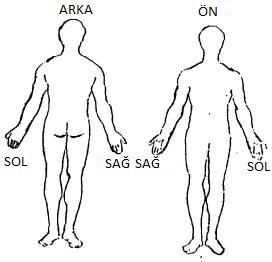 :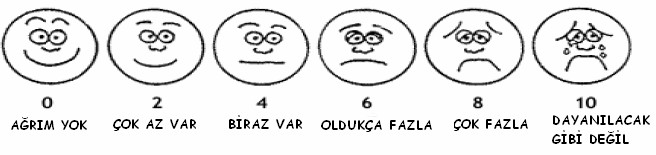 ::::::Ağrının niteliğiAğrının niteliğiAğrının niteliğiAğrının niteliğiAğrının niteliğiAğrının niteliği:Sızlama( )Gerilme( )Keskin( ):Künt( )Zonklama( )Sıkıştırma( ):Yanma( )Acıma( )RİSK FAKTÖRLERİRİSK FAKTÖRLERİPUANPUANı.MinörRisk Faktörleri65 yaş üstü.65 yaş üstü.112.MinörRisk FaktörleriBilinci kapalı.Bilinci kapalı.113.MinörRisk FaktörleriSon 1 ay içinde düşme öyküsü var.Son 1 ay içinde düşme öyküsü var.114.MinörRisk FaktörleriKronik hastalık öyküsü var*Kronik hastalık öyküsü var*115.MinörRisk FaktörleriAyakta\yürürken fiziksel desteğe(yürüteç,koltuk değneği,kişi desteği vb.)ihtiyacı var.Ayakta\yürürken fiziksel desteğe(yürüteç,koltuk değneği,kişi desteği vb.)ihtiyacı var.116.MinörRisk FaktörleriÜriner/Fekal kontinans bozukluğu var.Üriner/Fekal kontinans bozukluğu var.117.MinörRisk FaktörleriGörme durumu zayıf.Görme durumu zayıf.118.MinörRisk Faktörleri4 ' den fazla ilaç kullanımı var.4 ' den fazla ilaç kullanımı var.119.MinörRisk FaktörleriHastaya bağlı 3'ün altında bakım ekipmanı var**Hastaya bağlı 3'ün altında bakım ekipmanı var**1110.MinörRisk FaktörleriYatak korkulukları bulunmuyor/çalışmıyor.Yatak korkulukları bulunmuyor/çalışmıyor.1111.MinörRisk FaktörleriYürüme alanlarında fiziksel engel(ler)var.Yürüme alanlarında fiziksel engel(ler)var.1112.MajörRisk FaktörleriBilinç açık, koopere değil.Bilinç açık, koopere değil.5513.MajörRisk FaktörleriAyakta /yürürken denge problemi var.Ayakta /yürürken denge problemi var.5514.MajörRisk FaktörleriBaş dönmesi var.Baş dönmesi var.5515.MajörRisk FaktörleriOrtostatik hipotansiyonu var.Ortostatik hipotansiyonu var.5516.MajörRisk FaktörleriGörme engeli var.Görme engeli var.5517.MajörRisk FaktörleriBedensel engeli var.Bedensel engeli var.5518.MajörRisk FaktörleriHastaya bağlı 3 ve üstü bakım ekipmanı var**Hastaya bağlı 3 ve üstü bakım ekipmanı var**5519.MajörRisk FaktörleriSon 1 hafta içinde riskli ilaç kullanımı var***Son 1 hafta içinde riskli ilaç kullanımı var***55RİSK DÜZEYİ BELİRLEME TABLOSURİSK DÜZEYİ BELİRLEME TABLOSURİSK DÜZEYİ BELİRLEME TABLOSUDüşük RiskToplam Puanı 5' in altındaYüksek RiskToplam Puanı 5 ve 5' in üstünde (Dört Yapraklı Yonca figüıü kullanılır)ÇEVRESEL GÜVENLİK ÖNLEMLERİÇEVRESEL GÜVENLİK ÖNLEMLERİÇEVRESEL GÜVENLİK ÖNLEMLERİÇEVRESEL GÜVENLİK ÖNLEMLERİHasta bilekliği takıldı ( )Oksijen sistemi:Açık ( )Kapalı ( )Hasta ünitesi tanıtıldı ( )Pencereler:Açık ( )Kapalı ( )Yatak kenarlıkları kaldırıldı ( )Yatak frenleri:Açık ( )Kapalı ( )Yatak başı düzeni sağlandı ( )Refakatçi gereksinimi:Var ( )Yok ( )BASINÇ YARASI RİSKİNİ DEĞERLENDİRME (NORTON SKALASI)BASINÇ YARASI RİSKİNİ DEĞERLENDİRME (NORTON SKALASI)BASINÇ YARASI RİSKİNİ DEĞERLENDİRME (NORTON SKALASI)BASINÇ YARASI RİSKİNİ DEĞERLENDİRME (NORTON SKALASI)BASINÇ YARASI RİSKİNİ DEĞERLENDİRME (NORTON SKALASI)BASINÇ YARASI RİSKİNİ DEĞERLENDİRME (NORTON SKALASI)BASINÇ YARASI RİSKİNİ DEĞERLENDİRME (NORTON SKALASI)BASINÇ YARASI RİSKİNİ DEĞERLENDİRME (NORTON SKALASI)BASINÇ YARASI RİSKİNİ DEĞERLENDİRME (NORTON SKALASI)BASINÇ YARASI RİSKİNİ DEĞERLENDİRME (NORTON SKALASI)BASINÇ YARASI RİSKİNİ DEĞERLENDİRME (NORTON SKALASI)BASINÇ YARASI RİSKİNİ DEĞERLENDİRME (NORTON SKALASI)Fiziksel durumPuanMental durumPuanAktiviteAktivitePuanMobilitePuanİnkontinansPuanTOPLAMİyi4Açık/ Uyanık4YürüyorYürüyor4Tam4Yok4Orta3Apatik-İlgisiz3Yardımla yürüyorYardımla yürüyor3Sınırlı3Bazen3Kötü2Konfüze2Sandalyeye bağımlıSandalyeye bağımlı2Çok sınırlı2Genellikle idrar2Çok kötü1Stupor1Yatağa bağımlıYatağa bağımlı1Hareketsiz1İdrar ve gaita1RİSK ÖLÇÜMÜRİSK ÖLÇÜMÜRİSK ÖLÇÜMÜPUANPUANYAPILMASI GEREKEN FAALİYETLERYAPILMASI GEREKEN FAALİYETLERYAPILMASI GEREKEN FAALİYETLERYAPILMASI GEREKEN FAALİYETLERYAPILMASI GEREKEN FAALİYETLERYAPILMASI GEREKEN FAALİYETLERYAPILMASI GEREKEN FAALİYETLERRisk yokRisk yokRisk yok12 ve üzeri12 ve üzeriHaftada bir kez basınç yarası riskini yeniden değerlendirin. Basınç yarasını önlemeye yönelik girişimlere devam edin.Haftada bir kez basınç yarası riskini yeniden değerlendirin. Basınç yarasını önlemeye yönelik girişimlere devam edin.Haftada bir kez basınç yarası riskini yeniden değerlendirin. Basınç yarasını önlemeye yönelik girişimlere devam edin.Haftada bir kez basınç yarası riskini yeniden değerlendirin. Basınç yarasını önlemeye yönelik girişimlere devam edin.Haftada bir kez basınç yarası riskini yeniden değerlendirin. Basınç yarasını önlemeye yönelik girişimlere devam edin.Haftada bir kez basınç yarası riskini yeniden değerlendirin. Basınç yarasını önlemeye yönelik girişimlere devam edin.Haftada bir kez basınç yarası riskini yeniden değerlendirin. Basınç yarasını önlemeye yönelik girişimlere devam edin.Yüksek RiskYüksek RiskYüksek Risk1-111-11Hergün basınç yarası riskini yeniden değerlendirin. Basınç yarasını önlemeye yönelik girişimlere devam edin.Hergün basınç yarası riskini yeniden değerlendirin. Basınç yarasını önlemeye yönelik girişimlere devam edin.Hergün basınç yarası riskini yeniden değerlendirin. Basınç yarasını önlemeye yönelik girişimlere devam edin.Hergün basınç yarası riskini yeniden değerlendirin. Basınç yarasını önlemeye yönelik girişimlere devam edin.Hergün basınç yarası riskini yeniden değerlendirin. Basınç yarasını önlemeye yönelik girişimlere devam edin.Hergün basınç yarası riskini yeniden değerlendirin. Basınç yarasını önlemeye yönelik girişimlere devam edin.Hergün basınç yarası riskini yeniden değerlendirin. Basınç yarasını önlemeye yönelik girişimlere devam edin.TarihTetkikTarihTetkikEritrosit (4 000 000-5 900 000 mm3)Eritrosit (4 000 000-5 900 000 mm3)Hemoglobin (12-18 g/dl)Hemoglobin (12-18 g/dl)Hematokrit (% 37-50)Hematokrit (% 37-50)RetikülositRetikülositLökosit	(4 000-11 000 mm3)Lökosit	(4 000-11 000 mm3)                FORMÜL %Granülosit	(%30-70)                FORMÜL %Netrofil 	(%40-70)                FORMÜL %Eozinofil	(%0.0-0.8)                FORMÜL %Bazofil	             (%0.0-0.1)                FORMÜL %Monosit	(%2.0-10)                FORMÜL %Lenfosit	(%20-50)Trombosit	150 000-400 000 mm3Trombosit	150 000-400 000 mm3TetkikTetkikTarihTarihTarihTarihTetkikTarihTarihTarihTarihTetkikTetkikTetkikGlikoz60-110 mg/dlAmilaz (serum)8-32 Wohlgemuth ÜBUN10-20 mg/dlTotal bilirubin0.1-1.2 mgÜRE10-50 mg/dlDirekt bilirubin< %0.3 mgKreatinin0.7-1.4 mg/dlİndirekt bilirubin%0.1-0.5 mgÜrik asid2,4-%5,7 mg/dlTotal kolesterol< 200mg/dlSodyum135-145 mmol/lTotal lipid400-800 mgPotasyum3.5-5.0 mmol/lTrigliserid%40-150 mgKlorür97-107 mmol/lHDL-Kolesterol> 35 mg/dlKalsiyum8.6-10.2 mgLDL-Kolesterol<160 mg/dlFosfor2.5-4.5 mgVLDL-Kolesterol0-40 mg/dlMagneziyum0.65-1.25 mmol/lMagneziyum0.65-1.25 mmol/lTotal protein6-8 gr/dlAlkali Fosfataz0.8-2.9 Bessey-Lowry ÜAlkali Fosfataz0.8-2.9 Bessey-Lowry ÜAlbümin3.5-5.0 gr/dlProstatik asid fosfataz<0.2 Bessey-Lowry ÜProstatik asid fosfataz<0.2 Bessey-Lowry ÜGlobülin2.5-3.5 gr/dlSGOTIgG	%700-1700 mg13-37 U/lIgG	%700-1700 mgSGPTIgA	%70-350 mg10-40 U/lIgA	%70-350 mgLDH60-220 IU/lIgM	%60-210 mgCPK< 40 IU/lFe	50-175 mg/dlPTPTaPTTaPTTpH(7.35-7.45)PaO2(80-100 mmHg)PaCO2(35-45 mmHg)TarihTetkikRenkReaksiyonDansiteProteinŞekerAsetonBilirubinÜrobilinojenÜrobilinKan kültürüİdrar kültürüBalgam/Boğaz kültürüDışkı kültürüYara kültürüVücüt ısısıNabızNabızTASolunumSolunumSPO2Vücüt ısısıSayıTipimmHgSayıTipimmHgTarih/Saat:VÜCUT ISISIOralRektalAksillerNABIZNormalTaşikardiBradikardiFiliform nabızDefisit nabızCorrigan nabızPulsus paradoksusPulsus alternans İ.	Pulsus bigeminusJ. Aritmik nabızSOLUNUMNormalBradipneTaşipneApneHipopneHiperpneHipoventilasyonHiperventilasyon İ. Kussmaul solunumChane-Stokes solunumBiot solunumDispne ŞUURAçıkKolay uyandırılabilirSomnolansLaterjiStuporYarı komaKoma CİLDNormalDehidrateSiyanotikKızarmışNemliSolukÖdemliTarih:Tarih:Tarih:Tarih:Tarih:Tarih:Tarih:Tarih:Tarih:Tarih:ALINAN SIVIALINAN SIVIALINAN SIVIALINAN SIVIALINAN SIVIÇIKARILAN SIVIÇIKARILAN SIVIÇIKARILAN SIVIÇIKARILAN SIVIORALORALORALPARENTERALPARENTERALÇIKARILAN SIVIÇIKARILAN SIVIÇIKARILAN SIVIÇIKARILAN SIVISaatMiktarİçerikİçerikMiktarİçerikİdrarKusmaNGDrenTarih: 	Tarih: 	Tarih: 	Tarih: 	Tarih: 	Tarih: 	Tarih: 	Tarih: 	Tarih: 	Tarih: 	Total:Total:Total:Denge:Total:Denge:Tarih: 	Tarih: 	Tarih: 	Tarih: 	Tarih: 	Tarih: 	Tarih: 	Tarih: 	Tarih: 	Tarih: 	Total:Total:Total:Denge:Total:Denge:Tarih: 	Tarih: 	Tarih: 	Tarih: 	Tarih: 	Tarih: 	Tarih: 	Tarih: 	Tarih: 	Tarih: 	Total:Total:Total:Denge:Total:Denge:ORAL TEDAVİORAL TEDAVİORAL TEDAVİPARANTERAL TEDAVİPARANTERAL TEDAVİPARANTERAL TEDAVİİlacın adıMiktarı(örn:2x1)Zamanı(saat)Miktarı(örn:2x1)Zamanı(saat)HEMŞİRELİK TANISINEDENAMAÇ                         GİRİŞİMLERDEĞERLENDİRMEHEMŞİRELİK TANISINEDENAMAÇ                        GİRİŞİMLERDEĞERLENDİRMEHEMŞİRELİK TANISINEDENAMAÇ                        GİRİŞİMLERDEĞERLENDİRMEHEMŞİRELİK TANISINEDENAMAÇ                        GİRİŞİMLERDEĞERLENDİRMEHEMŞİRELİK TANISINEDENAMAÇ                        GİRİŞİMLERDEĞERLENDİRME